Zadanie Korzystając z karty katalogowej automatu zmierzchowego uzupełnij rysunek połączeń fragmentu instalacji. Rozwiązanie prześlij do 29 kwietnia 2020na adres  pracujemyzsz3@wp.pl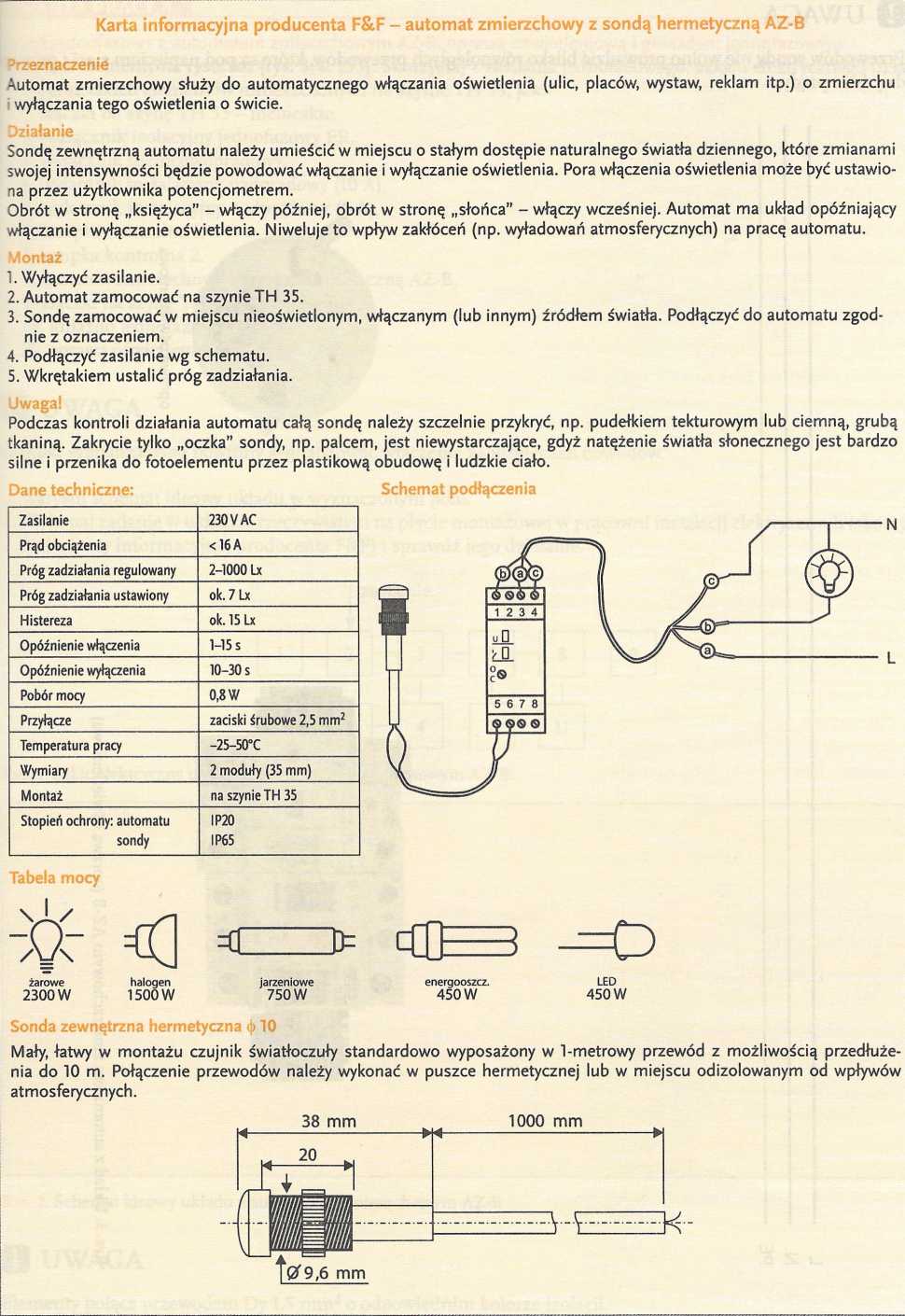 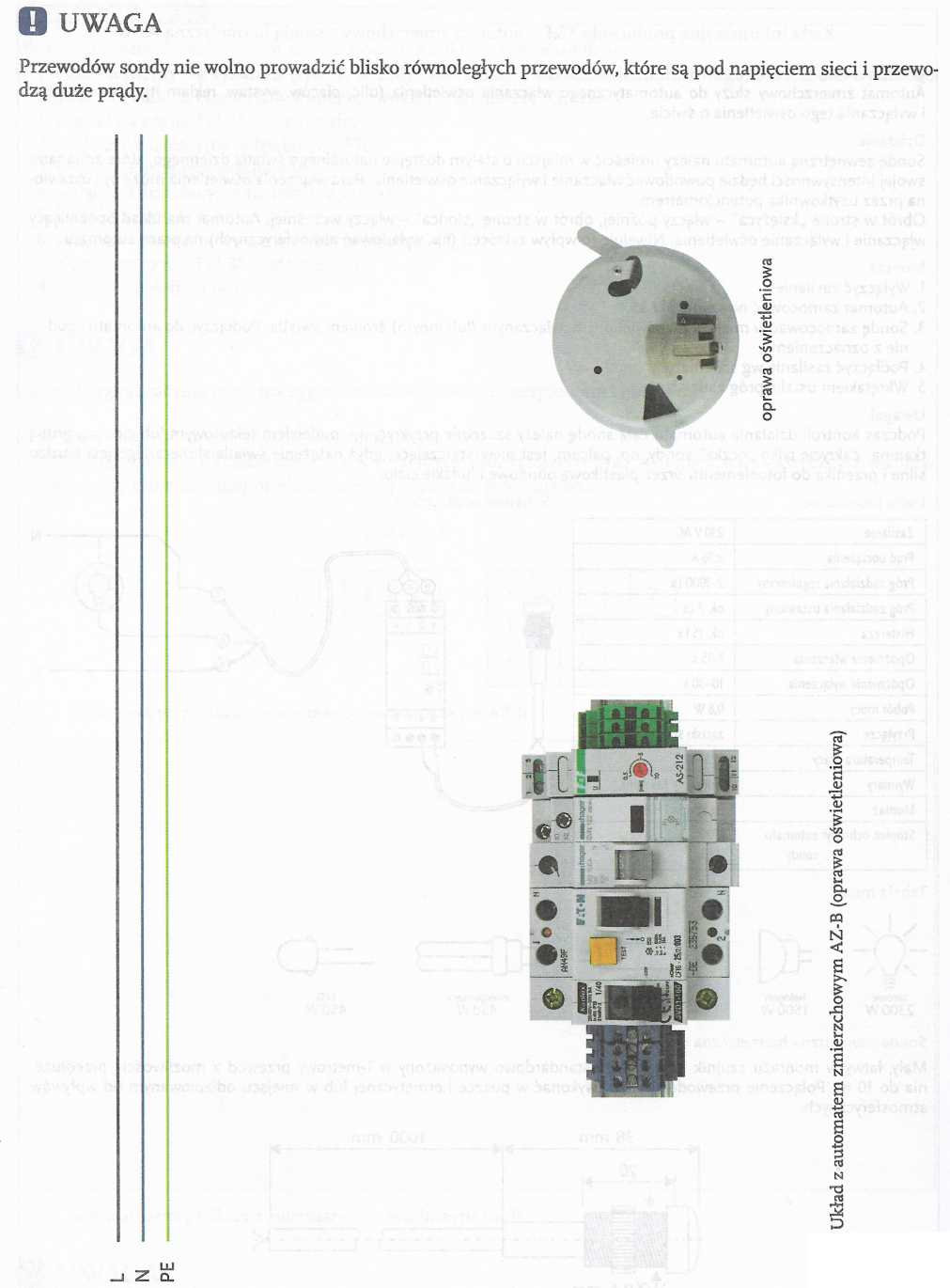 